For the following questions, please use additional pages as necessary.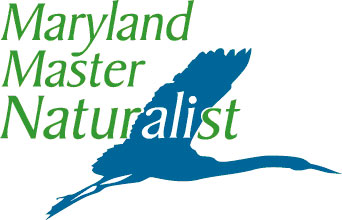 Work Experience (list most recent experience first)
Background(A criminal record will not necessarily prevent an applicant from being a Maryland Master Naturalist; a criminal record will be considered as it relates to specifics of the volunteer position for which you are applying. Give all the facts so that a decision can be made.)
References
List three people who have definite knowledge of your character and skills. Do not list family members.I authorize the Maryland Master Naturalist Program Facilitator to request and receive any background information about or concerning me, including, but not limited to, my Criminal History. I also authorize the Maryland Master Naturalist Program Facilitator to contact the listed references and to verify the information provided. I understand that misrepresentation or omission of facts requested is cause for non-appointment or dismissal as a volunteer. If appointed as a volunteer, I agree to abide by the philosophies and policies of the Host Site, as well as the Maryland Master Naturalist Program and to fulfill the volunteer responsibilities to the best of my ability.

I certify that, to the best of my knowledge and belief, all of my statements are true, correct, complete, and made in good faith.Please type or print. Send completed application to Jenny Houghton at jhoughton@adkinsarboretum.org.  Last Name: ___________________________________          First Name: ____________________________________Street Address: ___________________________________________________________________________City: _________________________        State: _________         ZIP: __________      County: ____________________Phone:     days: ____________________         evenings: ____________________         cell: ____________________Email: ______________________________________________          County of Residence: ______________________Occupation, if employed: _________________________     Former occupation, if retired: ______________________Emergency Contact: _____________________________________        Phone: ______________________________1. List any training or experience in environmental education, research, stewardship, or related areas. In what area(s), if any, do you specialize (e.g., native plants, forestry, management, etc.)?2. Why do you wish to take Master Naturalist training?3. How do you plan to use the training you receive? What types of volunteer projects would interest you?4. How did you learn about the Master Naturalist program?4. How did you learn about the Master Naturalist program?4. How did you learn about the Master Naturalist program?5. Master Naturalist activities span a broad range of community service. If you are selected as a Master Naturalist trainee, will you be able to complete your 40 hours of volunteer service within one year of the last day of your volunteer training?5. Master Naturalist activities span a broad range of community service. If you are selected as a Master Naturalist trainee, will you be able to complete your 40 hours of volunteer service within one year of the last day of your volunteer training?5. Master Naturalist activities span a broad range of community service. If you are selected as a Master Naturalist trainee, will you be able to complete your 40 hours of volunteer service within one year of the last day of your volunteer training? Yes             No (please explain) __________________________________________________________________                                                                 __________________________________________________________________ Yes             No (please explain) __________________________________________________________________                                                                 __________________________________________________________________ Yes             No (please explain) __________________________________________________________________                                                                 __________________________________________________________________6. Rate your experience in the following areas:         1 = experienced       2 = some knowledge      3 = none6. Rate your experience in the following areas:         1 = experienced       2 = some knowledge      3 = none6. Rate your experience in the following areas:         1 = experienced       2 = some knowledge      3 = noneForestry ManagementBirdsSoilsWetlandsAmphibians/ReptilesEcologyChesapeake BayInsectsInterpretation/TeachingLakes/PondsMammalsRivers/StreamsPlants/TreesNatives/Invasives7. Please list any special skills (graphic or software design, website maintenance, data entry, editorial, marketing, art, writing, photography, lesson plan development, etc.) that may be useful to the Master Naturalist program.7. Please list any special skills (graphic or software design, website maintenance, data entry, editorial, marketing, art, writing, photography, lesson plan development, etc.) that may be useful to the Master Naturalist program.7. Please list any special skills (graphic or software design, website maintenance, data entry, editorial, marketing, art, writing, photography, lesson plan development, etc.) that may be useful to the Master Naturalist program.8. List skills, interests, and hobbies other than those listed for question 7.8. List skills, interests, and hobbies other than those listed for question 7.8. List skills, interests, and hobbies other than those listed for question 7.9. List organizations or clubs in which you are active.9. List organizations or clubs in which you are active.9. List organizations or clubs in which you are active.10. Please list languages, other than English, in which you are fluent.10. Please list languages, other than English, in which you are fluent.10. Please list languages, other than English, in which you are fluent.11. Which group(s) do you feel comfortable working with?11. Which group(s) do you feel comfortable working with?11. Which group(s) do you feel comfortable working with? Youth           Young Adults           Adults           Seniors Youth           Young Adults           Adults           Seniors Youth           Young Adults           Adults           Seniors12. What kinds of volunteer projects would be the least comfortable for you to do?12. What kinds of volunteer projects would be the least comfortable for you to do?12. What kinds of volunteer projects would be the least comfortable for you to do?13. Classroom materials will be posted on our website. Do you have internet access? If not is there someone who can assist you?13. Classroom materials will be posted on our website. Do you have internet access? If not is there someone who can assist you?13. Classroom materials will be posted on our website. Do you have internet access? If not is there someone who can assist you?EMPLOYERPOSITION/TITLE# OF YEARSDo you have special needs that we would need to plan for? No           Yes (please explain) ____________________________________________________________________Have you ever been convicted of, pled nolo contender (no contest to), or received a deferred or suspended sentence for a crime more serious than a parking or speeding offense in this or any other state, territory, or country?
 No           Yes (please provide date, nature of offense, and disposition) ___________________________________                                _________________________________________________________________________________    NAMEPHONEEMAIL